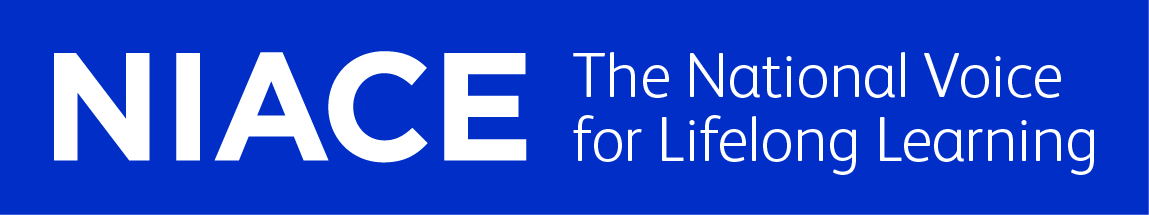 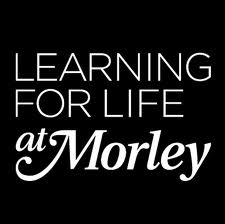 Educate Out Prejudice Curriculum Pilot Introduction to Childcare with English - Catherine O’Shea Contents:Lesson Plan (pp. 2 – 4)Group Profile with Equality and Diversity Statement (pp. 5)Resources (pp. 6 – 15)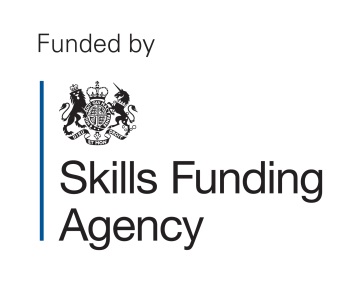                      LESSON PLAN 						Essential Skills   2013-2014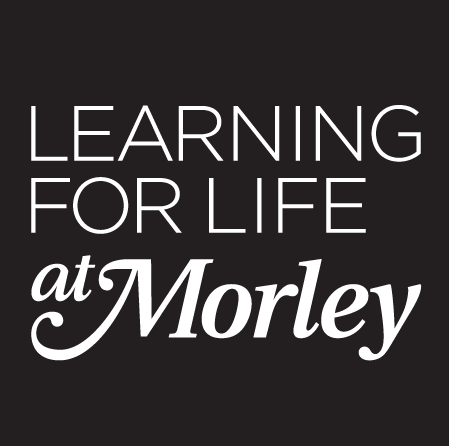 *How will your lesson take account of different learning needs, learning styles and abilities/levels?  How will it support and promote E and D?  For example: Gender, Race, Disability, Cultural and ethnic b/ground, sexual orientation?The creation of this material by Morley College has been financed by the Skills Funding Agency Equality and Diversity Innovation Fund 2013/14.Copyright in this material 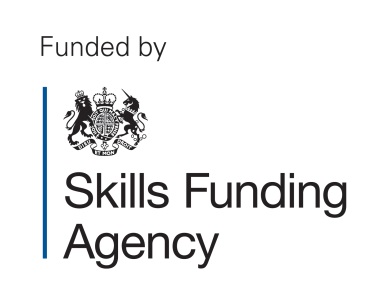 is vested in the Crown but it is made freely available through an Open Government Licence. This licence enables you to use and adapt the material but you must attribute Morley College as the creator and include details of the licence. Full details of the licence are available at http://www.nationalarchives.gov.uk/doc/open-government-licence/ 	                        Essential Skills   2013-2014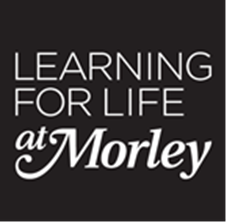 Group Profile with Equality and Diversity Statement Embedding LGBT –  Introduction to Childcare Level 1: Resources.Resource: Children’s human rights (pp.7) Online Source: GOV UK (2014) The United Nations Convention on the Rights of the Child (UNCRC), [Online], Available: https://www.gov.uk/government/policies/creating-a-fairer-and-more-equal-society/supporting-pages/the-united-nations-convention-on-the-rights-of-the-child-uncrc  [ 20 June 2014]. Resource: UN Convention on the Rights of the Children Child Friendly Language (pp.8-12)Resource and Worksheet ‘Dear Skyla Letter’ (pp.13-15) 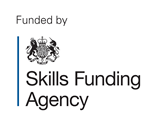 Children's human rights      www.directgov.uk/parents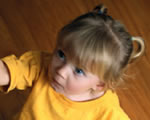 What is the UNCRC?All children and young people up to the age of 18 years have all the rights in the Convention. Some groups of children and young people - for example those living away from home, and young disabled people - have additional rights to make sure they are treated fairly and their needs are met.The UK ratified the Convention on the Rights of the Child (UNCRC) on 16 December 1991. That means the UK government now has to make sure that every child has all the rights outlined in the treaty except in those areas where the government has entered a specific reservation.A convention is an agreement between countries to obey the same law. When the government of a country ratifies a convention, that means it agrees to obey the rules set out in that convention.What the treaty meansFrom 15 January 1992, when the treaty came into force, every child in the UK has been entitled to over 40 specific rights. These include:the right to life, survival and development the right to have their views respected, and to have their best interests considered at all times the right to a name and nationality, freedom of expression, and access to information concerning them the right to live in a family environment or alternative care, and to have contact with both parents wherever possible health and welfare rights, including rights for disabled children, the right to health and health care, and social security the right to education, leisure, culture and the arts special protection for refugee children, children in the juvenile justice system, children deprived of their liberty and children suffering economic, sexual or other forms of exploitation The rights included in the convention apply to all children and young people, with no exceptions.UN Conventionon the Rights of the ChildIn Child FriendlyLanguage“Rights" are things every child should have or be able todo. All children have the same rights. These rights are listedin the UN Convention on the Rights of the Child.Almost every country has agreed to these rights. All therights are connected to each other, and all are equallyimportant. Sometimes, we have to think about rights interms of what is the best for children in a situation, andwhat is critical to life and protection from harm. As yougrow, you have more responsibility to make choices andexercise your rights.Article 1Everyone under 18 has these rights.Article 2All children have these rights, no matter whothey are, where they live, what their parents do,what language they speak, what their religion is,whether they are a boy or girl, what their cultureis, whether they have a disability, whether theyare rich or poor. No child should be treatedunfairly on any basis.Article 3All adults should do what is best for you. Whenadults make decisions, they should think abouthow their decisions will affect children.Article 4The government has a responsibility to make sureyour rights are protected. They must help yourfamily to protect your rights and create an environmentwhere you can grow and reach yourpotential.Article 5Your family has the responsibility to help youlearn to exercise your rights, and to ensure thatyour rights are protected.Article 6You have the right to be alive.Article 7You have the right to a name, and this should beofficially recognized by the government. You havethe right to a nationality (to belong to a country).Article 8You have the right to an identity – an officialrecord of who you are. No one should take thisaway from you.Article 9You have the right to live with your parent(s),unless it is bad for you. You have the right to livewith a family who cares for you.Article 10If you live in a different country than your parentsdo, you have the right to be together in thesame place.Article 11You have the right to be protected from kidnapping.Article 12You have the right to give your opinion, and foradults to listen and take it seriously.Article 13You have the right to find out things and sharewhat you think with others, by talking, drawing,writing or in any other way unless it harms oroffends other people.Article 14You have the right to choose your own religionand beliefs. Your parents should help you decidewhat is right and wrong, and what is best foryou.Article 15You have the right to choose your own friendsand join or set up groups, as long as it isn'tharmful to others.Article 16You have the right to privacy.Article 17You have the right to get information that isimportant to your well-being, from radio, newspaper,books, computers and other sources.Adults should make sure that the informationyou are getting is not harmful, and help youfind and understand the information you need.Article 18You have the right to be raised by your parent(s) if possible.Article 19You have the right to be protected from beinghurt and mistreated, in body or mind.Article 20You have the right to special care and help ifyou cannot live with your parents.Article 21You have the right to care and protection ifyou are adopted or in foster care.Article 22You have the right to special protection andhelp if you are a refugee (if you have beenforced to leave your home and live in anothercountry), as well as all the rights in thisConvention.Article 23You have the right to special education andcare if you have a disability, as well as all therights in this Convention, so that you can live afull life.Article 24You have the right to the best health care possible,safe water to drink, nutritious food, aclean and safe environment, and informationto help you stay well.Article 25If you live in care or in other situations awayfrom home, you have the right to have theseliving arrangements looked at regularly to seeif they are the most appropriate.Article 26You have the right to help from the governmentif you are poor or in need.Article 27You have the right to food, clothing, a safeplace to live and to have your basic needs met.You should not be disadvantaged so that youcan't do many of the things other kids can do.Article 28You have the right to a good quality education.You should be encouraged to go to school tothe highest level you can.Article 29Your education should help you use and developyour talents and abilities. It should also helpyou learn to live peacefully, protect the environmentand respect other people.Article 30You have the right to practice your own culture,language and religion - or any you choose.Minority and indigenous groups need specialprotection of this right.Article 31You have the right to play and rest.Article 32You have the right to protection from work thatharms you, and is bad for your health and education.If you work, you have the right to besafe and paid fairly.Article 33You have the right to protection from harmfuldrugs and from the drug trade.Article 34You have the right tobe free from sexualabuse.Article 35No one isallowed to kidnap or sellyou.Article 36You have the right to protectionfrom any kind of exploitation (beingtaken advantage of).Article 37No one is allowed to punishyou in a cruel or harmful way.Article 38You have the right to protectionand freedom from war. Childrenunder 15 cannot be forced to go intothe army or take part in war.Article 39You have the right to help if you've been hurt,neglected or badly treated.Article 40You have the right to legal help and fair treatmentin the justice system that respects yourrights.Article 41If the laws of your country provide better protectionof your rights than the articles in thisConvention, those laws should apply.Article 42You have the right to know your rights!Adults should know about these rights andhelp you learn about them, too.Articles 43 to 54These articles explain how governments andinternational organizations like UNICEF willwork to ensure children are protected withtheir rights.To: hannahbrown@postmail.comFrom: letterstoskyla@postmail.comSubject: First Day!          Date: 21/3/2014Dear Skyla,Today was your first day at nursery.  It was a very important day for me and your mum Gill. You are only three years old. When you are older I will show you these emails. I have sent you an email on every day of your life. They will be a record of our family life together.The nursery we chose for you is in Kennington in South London. It is near the flat that we live in with your second mum Gill. The nursery is called Bright Smiles nursery, we chose it because the staff were very friendly when we visited. I hope you will like it there. You have always been very confident playing with other children and speaking to adults.I felt very emotional when I went to drop you off at the nursery. Of course I have left you with other people before but this is the beginning of a new chapter in our lives.  Every morning I will leave you to play with the other children at the Bright Smiles nursery.This morning you were very brave. You walked confidently in. You listened to the nursery teacher’s instructions about where to hang up your coat and bag. You did not cry – perhaps you were too excited about all the toys and other children to play with. What did you think of the nursery?When I was a young woman I thought I would never be able to have children. I thought I would not be able to have my own family because I am gay. The day you were born was the most special day of my life. I feel so lucky to be your mother. I am worried about what could happen when you talk to other people about your two mothers. There is less discrimination now but you will still come across prejudice at some point. I hope you don’t overhear your teacher or another parents talking about the fact that you have two lesbian mothers. I hope that you don’t get teased by other children. I hope you won’t resent us because of other peoples’ prejudices. – Sorry I am jumping ahead of myself and I am being paranoid.Today was your first day at nursery. We are so proud of you. I can’t wait to pick you up at 3pm and hear all about your first day.Lots of loveYour mummy Hannah,    What type of text is this?     How can you tell?     Who is the sender?     Who is the recipient?     What is the subject and purpose of this email?      What is the tone and style of the email?      What is the relationship between Skyla and Hannah?      Who is Gill?      Where do they live?What is the name of the nursery?Why did Hannah think she would not have a family?What is Hannah worried about?When will Hannah pick Skyla up?What do you think Hannah means when she writes ‘other people’s prejudices?’COURSE TITLE: Introduction to Childcare with EnglishCOURSE CODE: FEE007A/FEE008ACOURSE TITLE: Introduction to Childcare with EnglishCOURSE CODE: FEE007A/FEE008ATUTORCatherine O’SheaWEEK NO            7DATE OF LESSON        8/3NO. OF LEARNERS5LEARNING OUTCOMES(What the student will know or be able to demonstrate by the end of the session)By the end of the session students will be able to:1. Discuss LGBT parenting2. Design and make a children’s book as a nursery activity3. Answer comprehension questions on ‘A letter to Skyla’By the end of the session students will be able to:1. Discuss LGBT parenting2. Design and make a children’s book as a nursery activity3. Answer comprehension questions on ‘A letter to Skyla’By the end of the session students will be able to:1. Discuss LGBT parenting2. Design and make a children’s book as a nursery activity3. Answer comprehension questions on ‘A letter to Skyla’By the end of the session students will be able to:1. Discuss LGBT parenting2. Design and make a children’s book as a nursery activity3. Answer comprehension questions on ‘A letter to Skyla’By the end of the session students will be able to:1. Discuss LGBT parenting2. Design and make a children’s book as a nursery activity3. Answer comprehension questions on ‘A letter to Skyla’TIMEPURPOSE(stage of lesson and learning outcome it links to)LEARNER AND TEACHER  ACTIVITYDIFFERENTIATION/DIVERSITY* ASSESSMENT OF LEARNING(How will student’s progress in the lesson be assessed?)RESOURCES101Class discussion: Teacher asks the class key questions: What is a family? Who is in your family? Who might be bringing children to a nursery you are working in?Equalities discussion about different parents– ethnicity, culture, religion, sexual orientation.101UN (United Nations) Convention of Children’s RightsTeacher asks students to write a definition: What does equality and diversity mean? With a partner list different people who might be parents.LGBT adoption, parenting.Share list with the group.Article on the UN Convention.151/2Book making activity. Teacher asks students to plan a book for nursery children about different types of families.Initial planning sheet.151/2Rough draft: Add photos and images to your book.Share with the class, feedback from the group.Give images and story template to lower ability studentsReview planning sheetPhotos of families and parents.102Book binding activity. Teacher demonstrates different ways to make a paper book.Paper and scissors.152Make final version of story about different families.Paper, scissors, glue, images.151/3Read ‘A letter to my daughter Skyla’Group discussion – teacher asks comprehension questions.203Use as a OCR Level 1 English Reading Exam Practice101Speaking and Listening: Preparation for an exchange – Prepare to speak with LGBT parents about what their 3 year old daughter calls them. ‘Mum and Mummy’ ‘Dad and Daddy’ etc.Preparing to work in a nursery with LGBT parents.Prepare for Speaking and Listening exchange the following week.A letter to SkylaAn exchange planning sheet.EVALUATION OF LESSON   (Were the learning outcomes achieved? What was successful? What could be improved? Is there anything that needs to be carried over to the next session?)This work was part of our Unit 4 Childcare – this component focusses on Equality and Diversity. We had been studying the UN Convention on the rights of the Child for three weeks previously.In the previous lesson as part of LGBT history month I took the class to a talk by a student from Kyrgzstan who is an LGBT activist and had been persecuted. The students found the talk inspiring and liked the talk and the way the speaker delivered it. The women I teach were giggling at the idea of the homosexuality and I had to challenge some of their ideas. They agreed that even if they are not comfortable with the idea of homosexuality that no one should ever be treated how this student was. One student said that although she is not comfortable with people being homosexual in public she does believe that everyone should be treated equally.I wanted to present this letter in the same way as any regular text we might use in class. I did not start with a specific focus on LGBT issues and I found it useful to simply embed a text with equalities awareness in this way. Using this lesson plan worked well. For the childcare context using the UN Convention and relating it to LGBT issues was very effective. The idea that there future students may have LGBT parents was also positive and useful to explore.HOMEWORKPrepare for Speaking and Listening exchange next week. Use these ideas and prepare to deliver the following week – NB these exchanges were very positive.Speaking and Listening: Preparation for an exchange – Prepare to speak with LGBT parents about what their 3 year old daughter calls them. ‘Mum and Mummy’ ‘Dad and Daddy’ etc.Course Title: Introduction to Childcare with EnglishCourse Title: Introduction to Childcare with EnglishCourse Title: Introduction to Childcare with EnglishCourse Title: Introduction to Childcare with EnglishCourse Code: FEE007ALevelL1Number on register5Tutor: C O'SheaTutor: C O'SheaComments on the group (issues which impact on the way you organise the group or plan your teaching, e.g. size, range of ability, mixture of beginners/experienced, any learning support needs or disabilities,  range of ages, learning styles of students etc)In this group there are 5 students with a variety of needs. The students’ first languages are Arabic, Spanish, French and Somali. All the students are women with young families and experience of childcare. They are mostly wanting to apply for jobs as teaching assistants. One of the five students is very able and will confidently achieve the level 1 functional skills, it will be more of a challenge for the other 4.Comments on the group (issues which impact on the way you organise the group or plan your teaching, e.g. size, range of ability, mixture of beginners/experienced, any learning support needs or disabilities,  range of ages, learning styles of students etc)In this group there are 5 students with a variety of needs. The students’ first languages are Arabic, Spanish, French and Somali. All the students are women with young families and experience of childcare. They are mostly wanting to apply for jobs as teaching assistants. One of the five students is very able and will confidently achieve the level 1 functional skills, it will be more of a challenge for the other 4.Comments on the group (issues which impact on the way you organise the group or plan your teaching, e.g. size, range of ability, mixture of beginners/experienced, any learning support needs or disabilities,  range of ages, learning styles of students etc)In this group there are 5 students with a variety of needs. The students’ first languages are Arabic, Spanish, French and Somali. All the students are women with young families and experience of childcare. They are mostly wanting to apply for jobs as teaching assistants. One of the five students is very able and will confidently achieve the level 1 functional skills, it will be more of a challenge for the other 4.Comments on the group (issues which impact on the way you organise the group or plan your teaching, e.g. size, range of ability, mixture of beginners/experienced, any learning support needs or disabilities,  range of ages, learning styles of students etc)In this group there are 5 students with a variety of needs. The students’ first languages are Arabic, Spanish, French and Somali. All the students are women with young families and experience of childcare. They are mostly wanting to apply for jobs as teaching assistants. One of the five students is very able and will confidently achieve the level 1 functional skills, it will be more of a challenge for the other 4.Differentiation for this group based on the aboveFor this group it is necessary to constantly change pairings so that the range of abilities all work with different students. It is also necessary to have an extension or stretch activity for every task for the more able and also a simplified version. For the four students working at a lower level it is necessary for me to monitor their progress at every stage to make sure they are following the work. Differentiation for this group based on the aboveFor this group it is necessary to constantly change pairings so that the range of abilities all work with different students. It is also necessary to have an extension or stretch activity for every task for the more able and also a simplified version. For the four students working at a lower level it is necessary for me to monitor their progress at every stage to make sure they are following the work. Differentiation for this group based on the aboveFor this group it is necessary to constantly change pairings so that the range of abilities all work with different students. It is also necessary to have an extension or stretch activity for every task for the more able and also a simplified version. For the four students working at a lower level it is necessary for me to monitor their progress at every stage to make sure they are following the work. Differentiation for this group based on the aboveFor this group it is necessary to constantly change pairings so that the range of abilities all work with different students. It is also necessary to have an extension or stretch activity for every task for the more able and also a simplified version. For the four students working at a lower level it is necessary for me to monitor their progress at every stage to make sure they are following the work. Equality and Diversity and Safeguarding I confirm that I will treat all students equally in this class and make sure that all students treat each other with respect. I will pay full attention to the welfare of my students and report any concerns to my line manager and the college.Equality and Diversity and Safeguarding I confirm that I will treat all students equally in this class and make sure that all students treat each other with respect. I will pay full attention to the welfare of my students and report any concerns to my line manager and the college.Equality and Diversity and Safeguarding I confirm that I will treat all students equally in this class and make sure that all students treat each other with respect. I will pay full attention to the welfare of my students and report any concerns to my line manager and the college.Equality and Diversity and Safeguarding I confirm that I will treat all students equally in this class and make sure that all students treat each other with respect. I will pay full attention to the welfare of my students and report any concerns to my line manager and the college.